SOẠN VIẾT BÀI VĂN KỂ LẠI MỘT TRẢI NGHIỆM CỦA EM TRANG 77 [ SOẠN VĂN 6 KẾT NỐI ]   Soạn bài Viết bài văn kể lại một trải nghiệm của em trang 77-81 SGK Ngữ văn 6 tập 1 sách Kết nối tri thức và cuộc sống với hướng dẫn chi tiết viết bài.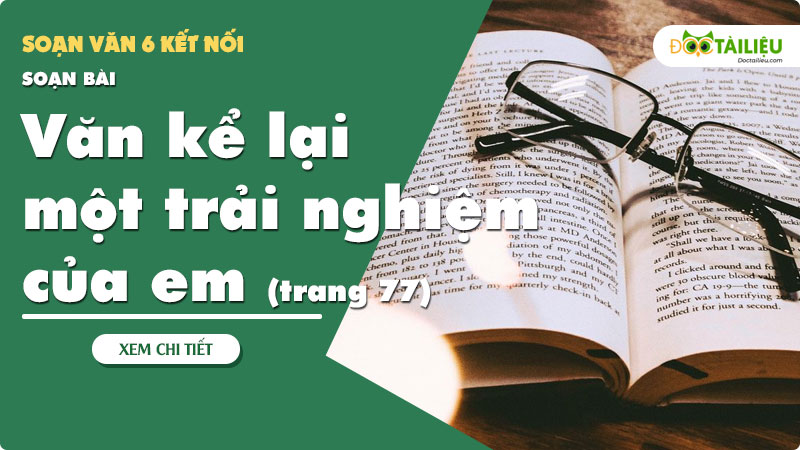    Soạn văn 6 Viết bài văn kể lại một trải nghiệm của em trang 77 - 81 SGK Ngữ văn 6 tập 1 sách Kết nối tri thức và cuộc sốngvới hướng dẫn chi tiết viết bài văn kể lại một trải nghiệm của em bằng cách trả lời chi tiết câu hỏi trong bài học.SOẠN VIẾT BÀI VĂN KỂ LẠI MỘT TRẢI NGHIỆM CỦA EM TRANG 77Trong cuộc sống, có trải nghiệm đem lại cho em niềm vui, sự tự hào, hạnh phúc, có trải nghiệm để lại trong em nỗi buồn, sự sợ hãi hoặc nuối tiếc,... Nhưng dù thế nào, từ những trải nghiệm đó, em có thể rút ra những bài học để trưởng thành hơn. Ở bài Tôi và các bạn, em đã được hướng dẫn viết bài văn kể lại một trải nghiệm. Trong bài học này, em sẽ tiếp tục được rèn luyện và phát triển kĩ năng viết bài văn chia sẻ một trải nghiệm đáng nhớ của bản thân với yêu cầu cao hơn.PHÂN TÍCH BÀI VIẾT THAM KHẢO: TRẢI NGHIỆM BUỒN CỦA TÔIYêu cầu đối với bài văn kể lại một trải nghiệm:Được kể từ người kể chuyện ngôi thứ nhất.Giới thiệu được trải nghiệm đáng nhớ.Tập trung vào sự việc đã xảy ra.Sắp xếp các sự việc, chi tiết theo trình tự hợp lí.Sử dụng các chi tiết miêu tả cụ thể về thời gian, không gian, nhân vật và diễn biến câu chuyện.Thể hiện được cảm xúc của người viết trước sự việc được kể; rút ra được ý nghĩa, sự quan trọng của trải nghiệm đối với người viết.Phân tích:Người kể chuyện ngôi thứ nhất (xưng "tôi").Giới thiệu câu chuyện: Tôi có nhiều trải nghiệm vui... bao giờ quên.Sử dụng các chi tiết miêu tả cụ thể về thời gian, không gian, nhân vật và diễn biến câu chuyện: Chuyện xảy ra vào cuối tháng 9... công sức của mình.Tập trung vào sự việc đã xảy ra: Không kịp suy nghĩ... làm gì cả!".Sắp xếp các chi tiết hợp lí theo trật tự thời gian, nguyên nhân - kết quả: Khi cô chủ nhiệm... lên nhìn bạn.Thể hiện cảm xúc trước sự việc được kể: Về nhà, tôi càng nghĩ... chuyện với tôi nữa!Chỉ ra sự quan trọng của trải nghiệm với người viết: May mắn là... cho tớ nhé!THỰC HÀNH VIẾT THEO CÁC BƯỚC1. Trước khi viếta) Lựa chọn đề tài: Tham khảo một vài ý tưởng ở bài Tôi và các bạn. Ngoài ra, để tìm được đề tài, em có thể liệt kê những sự việc quan trọng đã xảy ra với mình theo trình tự thời gian (bắt đầu vào Tiểu học, chia tay mái trường Tiểu học, gia đình chuyển nhà, khi mới vào trường THCS, làm quen với bạn mới,...).b) Tìm ý:Có thể tìm ý bằng các cách sau:- Tự đặt một số câu hỏi và trả lời: Chuyện gì? Khi nào? Ở đâu? Ai? Vì sao? Thế nào?- Hình dung, tưởng tượng: Nhắm mắt lại và hình dung về câu chuyện trong trí nhớ cuae em.  Hãy viết nhanh những gì xuất hiện trong tâm trí em, dù thoáng qua, bằng một vài cụm từ hoặc câu ngắn.- Sử dụng kỉ vật: Tìm lại những kỉ vật (nếu có) liên quan đến câu chuyện em định kể (một bức tranh, món quà, bài hát, dòng nhật kí,... có thể gợi lại cho em những điều đã xảy ra).- Phỏng vấn: Nếu có thể, hãy tới gặp những người có liên quan đến câu chuyện của em, phỏng vấn và ghi chép lại.- Kể trải nghiệm của em cho các bạn trong nhóm nghe. Các bạn sẽ hỏi em về những chi tiết quan trọng của câu chuyện. Hãy ghi lại để bổ sung cho câu chuyện của mình.c) Lập dàn ý: Sắp xếp các ý đã tìm được thành một dàn ý- Mở bài: Giới thiệu câu chuyện.- Thân bài: Kể lại diễn biến của câu chuyện.+ Giới thiệu thời gian, không gian xảy ra câu chuyện và những nhân vật có liên quan.+ Kể lại các sự việc trong câu chuyện theo trình tự hợp lí (thời gian, không gian, nguyên nhân - kết quả, mức độ quan trọng của sự việc,...).Sự việc 1.Sự việc 2.Sự việc 3....- Kết bài: Nêu cảm xúc của người viết và rút ra ý nghĩa, sự quan trọng của trải nghiệm đối với bản thân.2. Viết bàiBám sát dàn ý khi viết bài: Xem lại những lưu ý khi viết bài ở bài Tôi và các bạn. Ngoài ra, em cần lưu ý thêm:- Sử dụng các chi tiết miêu tả thời gian, không gian, nhân vật và diễn biến câu chuyện.- Rút ra kết luận thuyết phục về ý nghĩa, sự quan trọng của trải nghiệm đối với bản thân.3. Chỉnh sửa bài viết- Rà soát, tự chỉnh sửa bài viết của em theo những gợi ý trong bảng sau:- Em có thể chỉnh sửa bài viết bằng cách nhờ bạn đọc, góp ý cho bài viết của mình bằng một số câu hỏi, chẳng hạn:+ Phần nào của bài viết bạn thấy còn chưa rõ?+ Cần bổ sung nội dung gì cho bài viết?+ Nên lược bỏ câu hay đoạn nào trong bài viết?+ Bài viết có mắc lỗi chính tả và diễn đạt không?BÀI VIẾT THAM KHẢOBài viết 1Đã lâu tôi chưa được về thăm quê. Bố đi công tác ở đảo xa. Ông bà nội đã mất.Gần Tết mà bố tôi vẫn chưa về. Sáng 27 tháng Chạp, mẹ nói với hai con "Chiều nay ba mẹ con mình về quê, đi thăm mộ ông bà..." Bé Lan reo lên còn tôi thì nao nao, buồn vui khôn tả xiết. Tôi nhẩm tính: "Ông mất đã hơn tám năm, bà thì đã đi xa gần sáu năm..." Hình ảnh ông nội mái tóc bạc phơ, chòm râu dài, gương mặt hồng hào phúc hậu ngồi uống trà với khách; hình ảnh bà nội ôm hai cháu vào lòng, kể cho các cháu nghe bao chuyện cổ tích....tôi như thấy hiển hiện trước mắt mình. Nước mắt tôi ứa ra.Đoạn đường dài hơn 30 cây số, xe máy mẹ đi chỉ hơn một tiếng đồng hồ là về tới quê. Làng Văn Xá quê nội trải rộng một màu xanh lúa chiêm xuân. Cò trắng ở đâu bay về sao nhiều thế? Cây đa cổ thụ xanh um, ngôi đình cổ mái ngói rêu phong, dòng sông Tam Thê lặng lờ trôi, trâu bò hiền lành gặm cỏ trên đê....Cảnh vật thân quen, đáng yêu lạ. Tôi càng ngắm nhìn càng bâng khuâng.Ngôi nhà ngói năm gian của ông bà nội thương yêu vẫn còn đó. Tôi cảm thấy vắng vẻ. Chú, thím Lợi và ba em Nhân, Hòa, Thái vui vẻ, tíu tít đón ba mẹ con tôi. Nhân đã học lớp bốn. Hòa đã học lớp ba. Thái học lớp một. Cả ba đều học giỏi, rất vui mừng khi nhận quà và tiền mừng tuổi của bác Nga. Chỉ có một cái cặp sách, hai em đều nhường lại cho Nhân. Nghe bác nói: "Bác sẽ gửi túi xách về cho hai cháu để đi học....". Hai em Hòa và Thái reo lên!.Sau bữa cơm ở nhà chú thím, ba em nhỏ đưa hai chị ra thăm vườn. Qua cây cau, cây cam, cây bưởi, tôi đứng lặng. Qua bờ ao, luống rau, tôi đi chậm lại. Tôi tưởng như ông bà đang nói khi nghe gió lao xao, thì thầm: "Cây cỏ cũng có tình, có nghĩa đấy cháu ạ!"...Đêm đó, nằm ngủ trên giường bà, tôi thao thức mãi. Tám, chín năm về trước, bà vẫn ôm ấp và ru tôi ngủ trên chiếc giường này....Sáng hôm sau, ba mẹ con tôi theo chú thím và đợi ba em đi ra nghĩa trang thăm mộ ông bà. Mộ ông bà đã được xây vuông vắn, nhưng trên đỉnh mộ vẫn mọc nhiều cỏ xanh. Bố mẹ tôi và chú Lợi đã làm đúng lời căn dặn của ông bà trước lúc ông bà về lão: " Xây đắp mộ ông bà cần giản dị, đừng có phô trương. Phải lo cho các cháu học giỏi và hiếu thảo. Được như vậy là ông bà ở thế giới bên kia sung sướng lắm rồi.!"Khiêm tốn, giản dị, chất phác là nếp sống của ông bà nội. Cha mẹ tôi vẫn nhắc nhở chị em tôi thế.Mẹ và chú Lợi bày hương hoa lên mộ ông bà, thắp hương và khấn vái. Mẹ khóc và chị em tôi cũng khóc. Cả ba đứa em cũng khóc theo.Nắng lên. Cảnh nghĩa trang trong làn khói hương u huyền càng trở nên vắng lặng. Tôi man mác buồn khi cắm nén hương lên mộ ông bà. "Bà ơi, ông ơi! Bố cháu đi công tác xa chưa về kịp. Ba mẹ con cháu về thăm ông bà, cháu chỉ mong ông bà vui..." – Tôi thầm khấn. Nước mắt cứ chảy dài trên má...Tết năm nay sắp đến. Bóng chiều xuống trầm trầm. Nhìn bàn thờ ông bà, tôi lại nhớ về lần về thăm quê thời còn học lớp Bảy.Bài viết 2Chuyện rèn chữ của tôiHôm nay là ngày cả gia đình tôi dọn dẹp để đóng gói đồ đạc chuẩn bị chuyển nhà. Có những thứ dường như đã đi vào quên lãng nay mới được nhắc nhớ. Nào là những tấm thiệp đáng yêu của các bạn dành cho tôi vào dịp sinh nhật, những bài văn ngây ngô thời chập chững đi học hay cả những bài tập được điểm kém. Nhưng thứ khiến tôi dừng lại ngắm nghía lâu nhất chính là tấm giấy khen giải Nhì cuộc thi Nét chữ đẹp của thành phố.Vì đây là một trong những giải thưởng đầu đời của tôi nên cho dù có trải qua bao năm, tôi vẫn có thể nhớ rất rõ mồn một từng chi tiết. Tôi nhận được nó khi tôi chỉ là một cô bé học lớp 2 non nớt dưới sự giúp đỡ từ giáo viên chủ nhiệm của tôi lúc ấy. Với tất cả mọi người, đó có thể là một giải thưởng nhỏ bé. Nhưng với tôi, để đạt được điều nhỏ bé ấy, tôi đã phải nỗ lực rất nhiều. Lí do bởi vì, khi học lớp 1, với sự yêu quý của giáo viên chủ nhiệm cũ, chữ của tôi đã bị lệch chuẩn, trông rất xấu. Tuy nhiên với cương vị là lớp trưởng và có mối quan hệ tốt với cô, điểm Tiếng Việt của tôi vẫn luôn được 9, 10. Tôi đã nghĩ chữ viết của mình rất đẹp cho đến khi nghe cô chủ nhiệm lớp 2 chê thẳng thừng trước mặt cả lớp "Chữ như vậy mà em cũng lên được lớp à?". Đó là một trong những thời khắc bàng hoàng nhất trong chuỗi ngày đi học của tôi. Tôi đã tự hỏi thực sự chữ mình xấu đến mức ấy sao? Hay cô không thích mình nên mới làm mình bẽ mặt? Những ngày tháng sau đó là những ngày tháng khó khăn của tôi mỗi lần đối diện với phần chính tả. Khi đến phần này, cô tôi luôn dặn kĩ "Riêng lớp trưởng viết chữ này cẩn thận nếu không sẽ bị phạt viết thêm mười lần". Lí do là chữ "h" của tôi luôn trong trạng thái nghiêng vẹo chứ không được thẳng đẹp như các bạn. Cô đã đến tận nơi, cầm tay tôi và uốn nét chữ cho tôi. Chính sự nhắc nhở trước lớp nhưng lại rất ân cần tự mình giảng dạy của cô đã khiến tôi có thêm động lực trong việc luyện chữ. Một phần do không muốn bẽ mặt trước các bạn cùng lớp. Phần khác tôi mong cô có thể yên tâm và tự hào về sự thay đổi của tôi. Cô luôn cho tôi những bài tập thêm về luyện chữ ở nhà để quá trình thay đổi chữ của tôi được thúc đẩy nhanh hơn. Tôi cũng không ngừng rèn luyện để trở thành người có nét chữ đẹp.Rồi cuối cùng sự kiện khiến cuộc đời tôi thay đổi đã đến. Vào học kì II năm ấy, thành phố có cuộc thi Nét chữ đẹp. Mỗi lớp phải cử hai đại diện đi thi để mang lại giải thưởng cho trường. Cô tôi đã chọn tôi đầu tiên. Nghe đến tên mình, tôi không khỏi ngỡ ngàng vì cứ nghĩ chữ mình vẫn chưa đủ đẹp để tranh đấu với các trường khác. Tôi đã rất tự ti, xin cô nhường cơ hội cho những bạn xứng đáng hơn. Nhưng cô vỗ vai tôi và nói "Cô tin em làm được". Giây phút ấy mắt tôi rưng rưng chỉ chờ muốn khóc. Tôi mang trong mình niềm tin và sức mạnh của cô, trong suốt một tháng ôn thi không ngừng luyện chữ, miệt mài viết hết tờ này đến tờ khác dưới sự chỉ dẫn của cô. Đến hôm đi thi, mặc dù lòng ngập tràn sự lo lắng nhưng tôi đã tự trấn tĩnh bản thân để có thể hoàn thành tốt bài thi của mình. Vừa bước ra khỏi phòng thi, người đợi tôi ở sân trường không ai khác là cô. Cô ôm tôi vào lòng và nói "Cho dù em có không được giải thì với cô em đã chiến thắng rồi". Đó là câu nói mà cả đời này tôi cũng không quên được.Cuối cùng ngày công bố giải thưởng cũng đến, tôi đoán cùng lắm mình cũng chỉ được giải Khuyến khích thôi vì thành phố có biết bao người viết chữ đẹp như vậy mà. Thế mà khi công bố giải Khuyên khích rồi giải Ba lại không có tên tôi. Tôi đã từ bỏ hi vọng, lòng buồn man mác. Vậy mà cuối cùng khi công bố tôi lại được giải Nhì. Tôi không tin vào những gì mình vừa được nghe, cứ đứng đơ ra đó khiến thầy trao giải phải nhắc nhở, vỗ vai tôi tiến lên nhận thưởng. Không rõ cảm xúc lúc ấy của tôi là gì? Vừa vui, vừa tự hào, vừa biết ơn tất cả mọi người đã ủng hộ tôi. Việc đầu tiên khi rời khỏi bục nhận thưởng, tôi chạy đến đưa cô tấm bằng ấy "Cảm ơn cô vì đã giúp em trong suốt thời gian qua".Đến bây giờ, tôi vẫn giữ liên lạc với cô và thường hỏi thăm cô mỗi dịp lễ. Trong suốt chặng đường trưởng thành của mình, cô vẫn luôn ở bên cạnh giúp đỡ tôi tất cả mọi điều, cho tôi những lời khuyên hữu ích. Qua sự việc trên, tôi luôn tự nhắc nhở bản thân một điều: Không có gì là không thể làm được, chỉ cần mình cố gắng đủ nhiều. Tôi mong tất cả mọi người, đặc biệt là các bạn học sinh cũng như vậy. Phải cố gắng hết sức trước khi từ bỏ một việc nào đó vì biết đâu mình có thể hoàn thành được ước mong đó.-/-Với toàn bộ tài liệu hướng dẫn soạn bài Viết bài văn kể lại một trải nghiệm của em trang 77 - Kết nối tri thức, hi vọng các em sẽ chuẩn bị bài học tốt nhất trước khi tới lớp. Chúc các em học tốt môn Ngữ văn 6.Tham khảo thêmSoạn bài Cô bé bán diêm Kết nối tri thứcSoạn bài thực hành tiếng Việt trang 66Soạn bài Gió lạnh đầu mùaSoạn bài thực hành tiếng Việt trang 74Soạn bài Con chào màoSoạn bài văn kể lại một trải nghiệm của em trang 77Soạn bài Kể về một trải nghiệm của emSoạn bài củng cố, mở rộng trang 83Soạn bài Lắc-ki thực sự may mắnYêu cầuGợi ý chỉnh sửaGiới thiệu được trải nghiệm.Nếu chưa giới thiệu được trải nghiệm, hãy viết một hoặc một vài câu giới thiệu câu chuyện em định kể.Sử dụng nhất quán từ ngữ xưng hô.Khoanh tròn những từ ngữ chỉ người kể chuyện trong bài viết. Nếu chưa nhất quán, cần sửa lại.Tập trung vào sự việc đã xảy ra.Bổ sung các thông tin cần thiết để người đọc hiểu được câu chuyện (nếu thấy thiếu): lược bớt các chi tiết thừa, dài dòng, không tập trung vào câu chuyện.Sắp xếp các sự việc, chi tiết theo trình tự hợp lí.Đánh số vào các sự việc. Nếu trình bày các sự việc, chi tiết chưa hợp lí, hãy sắp xếp lại. Có thể bổ sung từ ngữ để liên kết các sự việc, chi tiết.Có các chi tiết miêu tả cụ thể về thời gian, không gian, nhân vật và diễn biến câu chuyện.Bổ sung các chi tiết về thời gian, không gian, nhân vật và diễn biến câu chuyện (nếu thấy thiếu).Thể hiện được cảm xúc trước sự việc được kể.Gạch dưới những từ ngữ thể hiện cảm xúc trước sự việc. Nếu chưa có hoặc chưa đủ thì cần bổ sung.Lí giải được ý nghĩa, sự quan trọng của trải nghiệm.Đánh dấu những câu văn lí giải ý nghĩa: tầm quan trọng của trải nghiệm. Nếu chưa thuyết phục, hãy điều chỉnh.Bảo đảm yêu cầu về chính tả và diễn đạt.Rà soát lỗi chính tả và diễn đạt (dùng từ, đặt câu,...). Chỉnh sửa nếu phát hiện có lỗi.